Ход мероприятияВедущий:  Пусть еще кружит снежок Да мороз пока шалит. Март взобрался на порог, И весна в окно глядит. Первые ее шаги Вы смогли уже заметить: Прекратили вьюги выть,   Все весну готовы встретить.Праздник к нам пришел весной Самый ласковый, родной. Первым солнечным лучом Постучался он к нам в дом, И от радости сосульки Зазвенели за окном. Их услышал ручеек, Улыбнулся и потек, И кивнул нам из-под снега Первый мартовский цветок.Ведущий:  Приближается первый весенний праздник – 8 Марта или международный женский день. Это праздник всех женщин, девушек, девочек. И сегодня в преддверии этого славного праздника у нас игровая программа «А, ну-ка, девочки!». Наши девочки покажут какие они ловкие, умелые, сообразительные и, конечно же, красивые. Мальчики тоже получат возможность показать на что они способны ради прекрасных дамВедущий: Ребята, а вы знаете почему Международный женский день празднуют именно 8 марта? Какая история у этого праздника?Ведущий: Раньше во многих странах женщины не имели права голоса, не могли учиться. Девочкам не позволяли ходить в школу. Конечно, их это обижало!Потом женщинам позволили работать. Но условия труда были тяжёлыми. Тогда в Нью-Йорке (город в Соединённых Штатах Америки) 8 марта 1857 более 150 лет тому назад работницы прошли «маршем пустых кастрюль». Они громко били в пустые кастрюли и требовали повышения зарплаты, улучшения условий работы и равные права для женщин и мужчин. Потом в течение многих лет женщины продолжали бороться за свои права. В 1910 году Клара предложила учредить международный женский день. Впервые Международный женский день был проведён 19 марта 1911 года в Германии, Австрии, Дании и некоторых других европейских странах. В 1912 году этот день отмечался в тех же странах уже 12 мая. Впервые «день 8 марта» в России праздновался в 1913 году. В Советском Союзе 8 марта длительное время было обычным рабочим днём. Но 8 мая 1965 года, накануне 20-летия Победы в Великой Отечественной войне, Международный женский день был объявлен праздничным. В этот день поздравляют всех женщин, девушек, девочек, дарят подарки.И мы начнем нашу программу с поздравления наших девочекСлово для поздравления предоставляется мальчикам:Мальчики: стихиВедущий: Доброй традицией первого весеннего праздника стало дарить цветы женщинам. Язык цветов помогает людям понять друг друга и выразить свои чувства, ведь каждый цветок несёт в себе какое-то символическое значение, например, красная роза – это символ любви. На языке цветов можно признаться в любви или выразить печаль, поделиться бурной радостью, рассказать о самом заветном... Язык цветов сложен и понятен не каждому, но если букет подарен от души, то услуги переводчика не потребуются.1 конкурс «Знаешь ли ты цветы»1. Первым вылез из землицы 
На проталинке. 
Он мороза не боится, 
Хоть и маленький. (Подснежник) 2. Эй, звоночек, синий цвет,С язычком, а звону нет. (Колокольчик) 3. Ковер цветастый на лугу, 
Налюбоваться не могу. 
Надел нарядный сарафанКрасивый бархатный... (Тюльпан) 4. Стоит он задумчивый, 
В жёлтом венце, 
Темнеют веснушки 
На круглом лице. (Подсолнух) 5. Стоят в поле сестрички: 
Золотой глазок, 
Белые реснички. (Ромашка) 6. Прекрасная красавица 
Боится лишь мороза, 
В букете всем нам нравится. 
Какой цветочек? (Роза) 7. Солнце жжет мою макушку, 
Хочет сделать погремушку (Мак)8. Колосится в поле рожь, 
Там во ржи цветок найдешь. 
Ярко-синий и пушистый, 
Только жаль, что не душистый.  (Василек) 9. Беленькие горошки 
На зелёной ножке. (Ландыш)10. Белым шариком пушистым 
Я красуюсь в поле чистом. 
Дунул легкий ветерок – 
 И остался стебелёк. (Одуванчик)11. Из пустынь пришёл ко мнеЁж, живущий на окне:Толстенький, зелёный,В солнышко влюблённый!Пьёт он редко, ест чуть-чуть,А зимой - ему б вздремнуть.И тогда весенним днёмОбернётся ёж... цветком! (Кактус)12. Цветик желто-золотистый,Как цыпленочек, пушистый.Сразу вянет от морозаНаша неженка... (Мимоза)Ведущий:  У современной женщины очень много обязанностей. Она ходит на работу, ведёт домашнее хозяйство: убирает, стирает, гладит, готовит; воспитывает детей. Настоящая женщина старается выглядеть красивой не только на работе, но и дома.2 конкурс «Самая красивая»2 девочки по сигналу ведущего должны надеть фартук, завязать косынку, взять ложку и громко сказать «Ай, да я»Ведущий: Вы знаете, наверное, что женщины любят, когда им делают комплименты мужчины. Вот сейчас среди мальчиков мы проведем конкурс «Комплиментов». Победит тот, кто скажет последний комплимент. Мальчики тренируются, а девочки привыкают слушать комплименты в свой адрес. 3 конкурс  «Самые шустрые»Кто быстрее соберёт праздничную открытку и прочитает текст.( Открытка с поздравительным текстом разрезана на кусочки.) 4 конкурс «Бусы» Участвуют мальчики . Задача — изготовить украшения для девочки. Макароны или бельевые прищепки (а если есть, то и ракушки, крупные деревянные или пластмассовые бусины) очень удобно нанизывать на ботиночные шнурки с твердыми наконечниками.5 конкурс «Самая быстрая»Ведущий: У современной женщины много обязанностей, поэтому она должна все успевать, быть быстрой, ловкой. Следующий конкурс «Самая быстрая». Задача наших участниц:  смотать нитки в клубок и сказать «Ну я и молодец»6 конкурс "С кувшином на голове" Участники делятся на команды. Каждая из них получает символический "кувшин" — коробок спичек. Участники по очереди с "кувшином" на голове бегут к финишной черте и возвращаются к своей команде, передавая "кувшин" следующему участнику. Побеждает команда, закончившая эстафету первой.7 конкурс «Губки твои алые»Женская часть коллектива посильнее красит губы помадой и оставляет отпечатки своих губ на листе ватмана. Для конкурса необходимо подготовить не менее двух одинаковых листов с отпечатками. В конкурсе участвуют мужчины. За одну минуту они должны угадать, кому принадлежит каждый отпечаток, подписав его. Побеждает тот, кто полностью справился с заданием.Ведущий: А я хочу сказать всем  девочкам «Ну вы и молодцы!!!» Сегодня вы еще раз показали, какие вы весёлые и находчивые, умные и умелые, творческие и дружные.А сейчас настало время для вручения подарков(Мальчики дарят девочкам подарки) Ведущий:С праздником женским,С началом весны,С первой веселой проталинкой.Будьте здоровы и счастливы выУспехов больших вам, и маленьких!Мальчики:1. В марте – с первого числа-Начинается весна.Женский день – 8 МартаОтмечает вся страна.2. Мы все рубашки отутюжили.И все отгладили штаны.И обошли сегодня лужи мыВедь мы поздравить вас должны.3. Поздравляя с восьмым марта,Мы откроем вам секрет:Наших девочек прекраснееНикого на свете нет!4. Вы все девчонки хороши,Мы говорим вам от души.Как на подбор подобрались,В один цветочек собрались.5. Вы красивые, как звездочки,И глаза блестят огнём.А улыбки ваши милыеЗатмевают солнце днём!6. Вы у нас такие славные!Вы девчонки – просто класс!!!Потому нам всем так хочетсяБыть похожими на вас!7. В этот день, 8 Марта, 
Мы желаем вам добра, 
Цветов огромную охапку 
И весеннего тепла.8. Много счастья и здоровья, 
Быть красивыми всегда, 
Чтоб счастливая улыбка 
Не сходила бы с лица!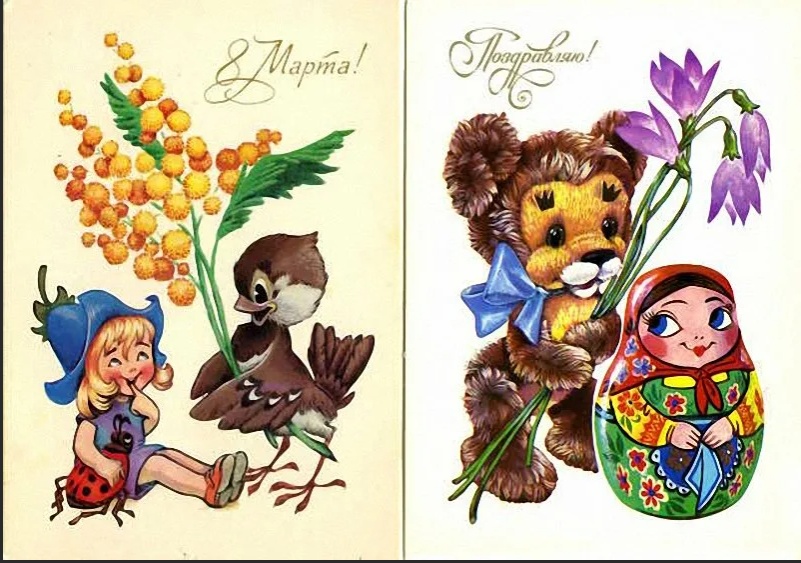 